CELTIC-NEXT Autumn Call 2022 - Proposers Day Agenda 7th of September 2022ffgvdfrgfgwfdgfd fg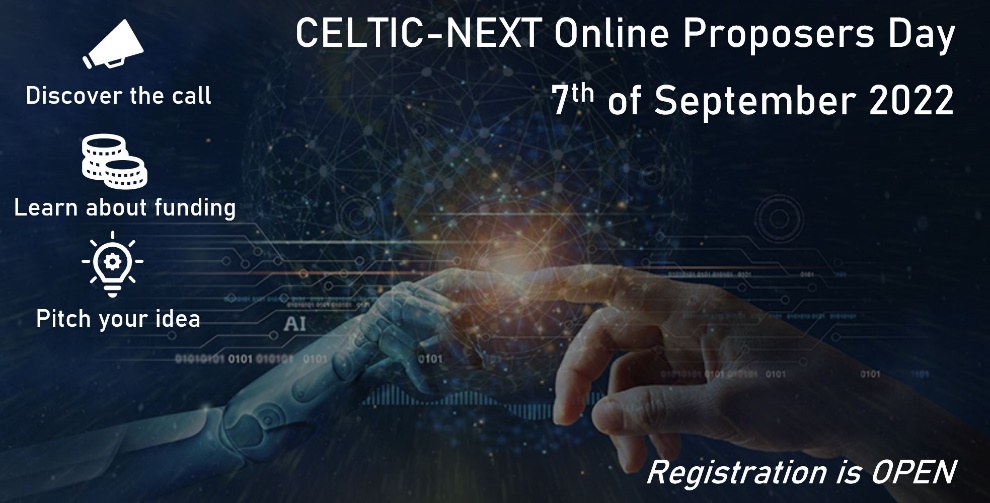 CET/CESTHeidelberg, GermanyEDT
Ottawa, CanadaCST
Taipei, TaiwanAgenda8:45-9:002:45-3:0014:45-15:00Set-up/ Arrival of speakers - Overall Moderation9:00-9:103:00-3:1015:00-15:10Welcome9:10-9:303:10-3:3015:10-15:30Introduction to CELTIC-NEXT9:30-10:003:30-4:0015:30-16:00How to submit a good Proposal 10:00-10:204:00-4:2016:00-16:20Keynote of the Industrial Technology Research Institute (ITRI) and scheme funding of Taiwan 
10:20-10:404:20-4:4016:20-16:40Keynote of the Korean Institute for Advancement of Technology (KIAT) and funding scheme of South-Korea10:40-11:004:40-5:0016:40-17:00Keynote of the 3rd Public Authority11:00-11:105:00-5:1017:00-17:10Exchange time: Q&A11:10-11:205:10-5:2017:10-17:20Coffee Break11:20-11:355:20-5:3517:20-17:35Demonstration of CELTIC Brokerage Tool
11:35-12:055:35-6:0517:35-18:05CELTIC-NEXT Proposal Presentations – Potential proposers present their ideas
Short information on what the proposal is about (vision, motivation, research domains, impact, planned schedule)Expertise of partners, proposers are looking for contact information12:05-12:206:05-6:2018:05-18:20Consortium Building Sessions Schedule Announcement
12:20-14:006:20-8:0018:20-20:00Lunch Break14:00-14:108:00-8:1020:00-20:10Welcome14:10-14:308:10-8:3020:10-20:30Introduction to CELTIC-NEXT14:30-15:008:30-9:0020:30-21:00How to submit a good Proposal15:00-15:209:00-9:2021:00-21:20Keynote of the National Research Council Canada / Government of and funding scheme of Canada15:20-15:409:20-9:4021:20-21:40Keynote of the European Space Agency (ESA)15:40-15:509:40-9:5021:40-21:50Coffee Break15:50-16:459:50-10:4521:50-22:45CELTIC-NEXT project framework funding scheme presented by PAs Funding situation and research focus areas in: Canada United KingdomPortugal  SpainTürkiyePending confirmation is awaited from France, Singapore, Luxembourg and Finland.16:45-17:0010:45-11:0022:45-23:00Demonstration of CELTIC Brokerage Tool
17:00-17:4511:00-11:4523:00-23:45CELTIC-NEXT Proposal Presentations – Potential proposers present their ideas 
Short information on what the proposal is about (vision, motivation, research domains, impact, planned schedule)Expertise of partners, proposers are looking for contact information17:45-18:0011:45-12:0023:45-00:00Consortium Building Sessions Schedule Announcement
ClosingClosingClosingClosing